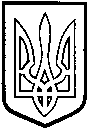 У  К  Р А  Ї  Н  АТОМАШПІЛЬСЬКА РАЙОННА РАДАВ І Н Н И Ц Ь К О Ї  О Б Л А С Т ІР І Ш Е Н Н Я №25від  7 грудня 2015 року                                                         2 сесія 7 скликанняПро надання згоди на прийняття до спільної власності територіальних громад Томашпільського району проектно – кошторисної документації та обсягів незавершеного будівництва «будівля котельні з технологічним обладнанням Гнатківської загальноосвітньої школи І-ІІІ ступенів)Відповідно до пункту 32  частини 1 статті 43, частин 4,5 статті 60, абзацу 2 пункту 10 розділу V «Прикінцеві та перехідні положення», Закону України «Про місцеве самоврядування в Україні», Закону України «Про передачу об’єктів права державної та комунальної власності», рішення 23 сесії районної ради 5 скликання від 28 квітня 2009 року №284 «Про управління об’єктами спільної власності територіальних громад району», рішення 20 сесії районної ради 6 скликання від 21 березня 2013 року №321 «Про затвердження Положення про порядок передачі об’єктів права спільної власності територіальних громад Томашпільського району»,  враховуючи клопотання Томашпільської районної державної адміністрації, районна рада ВИРІШИЛА:1. Надати згоду на прийняття до спільної власності територіальних громад Томашпільського району проектно – кошторисної документації та обсягів незавершеного будівництва (будівля котельні з технологічним обладнанням Гнатківської загальноосвітньої школи І-ІІІ ступенів) в сумі 511367,18 грн.2. Майно вказане в пункті 1 цього рішення закріпити на праві оперативного управління за відділом освіти Томашпільської районної державної адміністрації.3. Контроль за виконанням даного рішення покласти на постійну комісію районної ради з питань регулювання комунальної власності, комплексного розвитку та благоустрою населених пунктів, охорони довкілля, будівництва і приватизації (Гаврилюк В.А.).Голова районної ради                                                   Д.Коритчук